Clinical Informatics gestational diabetes research hits the press!Dr Andrew McGovern, Dr Lucilla Butler, Professor Simon Jones, Professor Simon de Lusignan.Following presentation at the annual diabetes UK conference our work on gestational diabetes has hit the press. Our work shows that only 13 per cent of women who have had gestational diabetes receive complete follow up after birth, leaving them at increased risk of developing Type 2 diabetes.This study shows the power of using electronic records to identify gaps in quality, especially in primary care. These same records could be used to create recalls and reminders to close this quality gap and make sure that women receive the care they need.News coverage links below: http://www.diabetes.co.uk/news/2013/Mar/lack-of-vital-postnatal-care-for-gestational-diabetes-patients-98729940.htmlhttp://www.webmd.boots.com/diabetes/news/20130314/gestational-diabetes-postnatal-carehttp://article.wn.com/view/2013/03/14/More_than_eight_out_of_10_women_with_gestational_diabetes_mi/http://www.wired-gov.net/wg/wg-news-1.nsf/0/0A933A4DF83057E780257B30003268B9?OpenDocumenthttp://babyworld.co.uk/2013/03/women-with-gestational-diabetes-missing-out-on-crucial-postnatal-care/http://www.medicalnewstoday.com/releases/257796.phphttp://www.albuquerqueexpress.com/index.php/sid/213323232/scat/dfb5c895ca980c17http://www.nursingtimes.net/nursing-practice/clinical-zones/diabetes/eight-out-of-10-with-gestational-diabetes-left-without-crucial-postnatal-care/5056162.article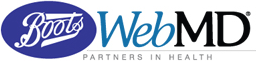 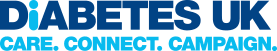 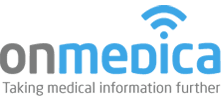 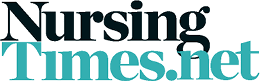 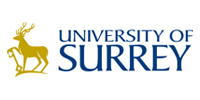 